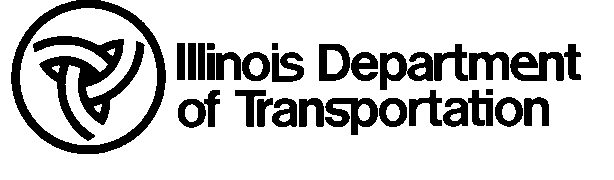 	Traffic Control	Authorization Request	Traffic Control	Authorization Request	Traffic Control	Authorization Request	Traffic Control	Authorization Request	Traffic Control	Authorization Request	Traffic Control	Authorization Request	Traffic Control	Authorization Request	Traffic Control	Authorization Request	Traffic Control	Authorization Request	Traffic Control	Authorization RequestDistrictDistrictDistrictDistrictCountyCountyProjectProjectProjectProjectContract NumberContract NumberContract NumberMarked RouteMarked RouteMarked RouteMarked RouteMarked RouteMarked RouteMarked RouteSectionSectionLocationLocationLocationLocationLocationInclusive Dates of WorkInclusive Dates of WorkInclusive Dates of WorkInclusive Dates of WorkInclusive Dates of WorkInclusive Dates of WorkInclusive Dates of WorkInclusive Dates of WorktotoWork HoursWork HoursWork HoursWork HoursWork Hours        AM   PM        AM   PM        AM   PMtoto        AM   PMWork Type	  Maintenance	  Construction	  Traffic	  OtherWork Type	  Maintenance	  Construction	  Traffic	  OtherWork Type	  Maintenance	  Construction	  Traffic	  OtherWork Type	  Maintenance	  Construction	  Traffic	  OtherWork Type	  Maintenance	  Construction	  Traffic	  OtherWork Type	  Maintenance	  Construction	  Traffic	  OtherWork Type	  Maintenance	  Construction	  Traffic	  OtherWork Type	  Maintenance	  Construction	  Traffic	  OtherWork Type	  Maintenance	  Construction	  Traffic	  OtherWork Type	  Maintenance	  Construction	  Traffic	  OtherWork Type	  Maintenance	  Construction	  Traffic	  OtherWork Type	  Maintenance	  Construction	  Traffic	  OtherWork Type	  Maintenance	  Construction	  Traffic	  OtherWork Type	  Maintenance	  Construction	  Traffic	  OtherWork Type	  Maintenance	  Construction	  Traffic	  OtherWork Type	  Maintenance	  Construction	  Traffic	  OtherWork Type	  Maintenance	  Construction	  Traffic	  OtherWork Type	  Maintenance	  Construction	  Traffic	  OtherWork Type	  Maintenance	  Construction	  Traffic	  OtherWork Type	  Maintenance	  Construction	  Traffic	  OtherWork Type	  Maintenance	  Construction	  Traffic	  OtherWork Type	  Maintenance	  Construction	  Traffic	  OtherWork Type	  Maintenance	  Construction	  Traffic	  OtherWork Type	  Maintenance	  Construction	  Traffic	  OtherWork Type	  Maintenance	  Construction	  Traffic	  OtherDescribe WorkDescribe WorkDescribe WorkDescribe WorkDescribe WorkDescribe WorkDescribe WorkContractor or Agency Performing WorkContractor or Agency Performing WorkContractor or Agency Performing WorkContractor or Agency Performing WorkContractor or Agency Performing WorkContractor or Agency Performing WorkContractor or Agency Performing WorkContractor or Agency Performing WorkContractor or Agency Performing WorkContractor or Agency Performing WorkResponsible Engineer:  (Construction Foreman/Superintendent, Maintenance/Traffic Field Engineer)Responsible Engineer:  (Construction Foreman/Superintendent, Maintenance/Traffic Field Engineer)Responsible Engineer:  (Construction Foreman/Superintendent, Maintenance/Traffic Field Engineer)Responsible Engineer:  (Construction Foreman/Superintendent, Maintenance/Traffic Field Engineer)Responsible Engineer:  (Construction Foreman/Superintendent, Maintenance/Traffic Field Engineer)Responsible Engineer:  (Construction Foreman/Superintendent, Maintenance/Traffic Field Engineer)Responsible Engineer:  (Construction Foreman/Superintendent, Maintenance/Traffic Field Engineer)Responsible Engineer:  (Construction Foreman/Superintendent, Maintenance/Traffic Field Engineer)Responsible Engineer:  (Construction Foreman/Superintendent, Maintenance/Traffic Field Engineer)Responsible Engineer:  (Construction Foreman/Superintendent, Maintenance/Traffic Field Engineer)Responsible Engineer:  (Construction Foreman/Superintendent, Maintenance/Traffic Field Engineer)Responsible Engineer:  (Construction Foreman/Superintendent, Maintenance/Traffic Field Engineer)Responsible Engineer:  (Construction Foreman/Superintendent, Maintenance/Traffic Field Engineer)Responsible Engineer:  (Construction Foreman/Superintendent, Maintenance/Traffic Field Engineer)Responsible Engineer:  (Construction Foreman/Superintendent, Maintenance/Traffic Field Engineer)Responsible Engineer:  (Construction Foreman/Superintendent, Maintenance/Traffic Field Engineer)Responsible Engineer:  (Construction Foreman/Superintendent, Maintenance/Traffic Field Engineer)Responsible Engineer:  (Construction Foreman/Superintendent, Maintenance/Traffic Field Engineer)Responsible Engineer:  (Construction Foreman/Superintendent, Maintenance/Traffic Field Engineer)Responsible Engineer:  (Construction Foreman/Superintendent, Maintenance/Traffic Field Engineer)Responsible Engineer:  (Construction Foreman/Superintendent, Maintenance/Traffic Field Engineer)Responsible Engineer:  (Construction Foreman/Superintendent, Maintenance/Traffic Field Engineer)Responsible Engineer:  (Construction Foreman/Superintendent, Maintenance/Traffic Field Engineer)Responsible Engineer:  (Construction Foreman/Superintendent, Maintenance/Traffic Field Engineer)Responsible Engineer:  (Construction Foreman/Superintendent, Maintenance/Traffic Field Engineer)NameNameNameTelephone No.Telephone No.Telephone No.Telephone No.(     )       (     )       (     )       (     )       (     )       (     )       (     )       (     )       OfficeOfficeOfficeOfficeOfficeOfficeHomeHome(If traffic control is to be employed between 5:00 p.m. and 8:30 a.m. or on Saturday, Sunday or holidays give additional names and numbers)(If traffic control is to be employed between 5:00 p.m. and 8:30 a.m. or on Saturday, Sunday or holidays give additional names and numbers)(If traffic control is to be employed between 5:00 p.m. and 8:30 a.m. or on Saturday, Sunday or holidays give additional names and numbers)(If traffic control is to be employed between 5:00 p.m. and 8:30 a.m. or on Saturday, Sunday or holidays give additional names and numbers)(If traffic control is to be employed between 5:00 p.m. and 8:30 a.m. or on Saturday, Sunday or holidays give additional names and numbers)(If traffic control is to be employed between 5:00 p.m. and 8:30 a.m. or on Saturday, Sunday or holidays give additional names and numbers)(If traffic control is to be employed between 5:00 p.m. and 8:30 a.m. or on Saturday, Sunday or holidays give additional names and numbers)(If traffic control is to be employed between 5:00 p.m. and 8:30 a.m. or on Saturday, Sunday or holidays give additional names and numbers)(If traffic control is to be employed between 5:00 p.m. and 8:30 a.m. or on Saturday, Sunday or holidays give additional names and numbers)(If traffic control is to be employed between 5:00 p.m. and 8:30 a.m. or on Saturday, Sunday or holidays give additional names and numbers)(If traffic control is to be employed between 5:00 p.m. and 8:30 a.m. or on Saturday, Sunday or holidays give additional names and numbers)(If traffic control is to be employed between 5:00 p.m. and 8:30 a.m. or on Saturday, Sunday or holidays give additional names and numbers)(If traffic control is to be employed between 5:00 p.m. and 8:30 a.m. or on Saturday, Sunday or holidays give additional names and numbers)(If traffic control is to be employed between 5:00 p.m. and 8:30 a.m. or on Saturday, Sunday or holidays give additional names and numbers)(If traffic control is to be employed between 5:00 p.m. and 8:30 a.m. or on Saturday, Sunday or holidays give additional names and numbers)(If traffic control is to be employed between 5:00 p.m. and 8:30 a.m. or on Saturday, Sunday or holidays give additional names and numbers)(If traffic control is to be employed between 5:00 p.m. and 8:30 a.m. or on Saturday, Sunday or holidays give additional names and numbers)(If traffic control is to be employed between 5:00 p.m. and 8:30 a.m. or on Saturday, Sunday or holidays give additional names and numbers)(If traffic control is to be employed between 5:00 p.m. and 8:30 a.m. or on Saturday, Sunday or holidays give additional names and numbers)(If traffic control is to be employed between 5:00 p.m. and 8:30 a.m. or on Saturday, Sunday or holidays give additional names and numbers)(If traffic control is to be employed between 5:00 p.m. and 8:30 a.m. or on Saturday, Sunday or holidays give additional names and numbers)(If traffic control is to be employed between 5:00 p.m. and 8:30 a.m. or on Saturday, Sunday or holidays give additional names and numbers)NameNameNameTelephone No.Telephone No.Telephone No.Telephone No.(     )       (     )       (     )       (     )       (     )       (     )       (     )       (     )       NameNameNameTelephone No.Telephone No.Telephone No.Telephone No.(     )       (     )       (     )       (     )       (     )       (     )       (     )       (     )       NameNameNameTelephone No.Telephone No.Telephone No.Telephone No.(     )       (     )       (     )       (     )       (     )       (     )       (     )       (     )       Controls:  (Describe specific controls to be used, including reference to appropriate Highway Standards or sections of manuals, and set forth any special controls proposed).Controls:  (Describe specific controls to be used, including reference to appropriate Highway Standards or sections of manuals, and set forth any special controls proposed).Controls:  (Describe specific controls to be used, including reference to appropriate Highway Standards or sections of manuals, and set forth any special controls proposed).Controls:  (Describe specific controls to be used, including reference to appropriate Highway Standards or sections of manuals, and set forth any special controls proposed).Controls:  (Describe specific controls to be used, including reference to appropriate Highway Standards or sections of manuals, and set forth any special controls proposed).Controls:  (Describe specific controls to be used, including reference to appropriate Highway Standards or sections of manuals, and set forth any special controls proposed).Controls:  (Describe specific controls to be used, including reference to appropriate Highway Standards or sections of manuals, and set forth any special controls proposed).Controls:  (Describe specific controls to be used, including reference to appropriate Highway Standards or sections of manuals, and set forth any special controls proposed).Controls:  (Describe specific controls to be used, including reference to appropriate Highway Standards or sections of manuals, and set forth any special controls proposed).Controls:  (Describe specific controls to be used, including reference to appropriate Highway Standards or sections of manuals, and set forth any special controls proposed).Controls:  (Describe specific controls to be used, including reference to appropriate Highway Standards or sections of manuals, and set forth any special controls proposed).Controls:  (Describe specific controls to be used, including reference to appropriate Highway Standards or sections of manuals, and set forth any special controls proposed).Controls:  (Describe specific controls to be used, including reference to appropriate Highway Standards or sections of manuals, and set forth any special controls proposed).Controls:  (Describe specific controls to be used, including reference to appropriate Highway Standards or sections of manuals, and set forth any special controls proposed).Controls:  (Describe specific controls to be used, including reference to appropriate Highway Standards or sections of manuals, and set forth any special controls proposed).Controls:  (Describe specific controls to be used, including reference to appropriate Highway Standards or sections of manuals, and set forth any special controls proposed).Controls:  (Describe specific controls to be used, including reference to appropriate Highway Standards or sections of manuals, and set forth any special controls proposed).Controls:  (Describe specific controls to be used, including reference to appropriate Highway Standards or sections of manuals, and set forth any special controls proposed).Controls:  (Describe specific controls to be used, including reference to appropriate Highway Standards or sections of manuals, and set forth any special controls proposed).Controls:  (Describe specific controls to be used, including reference to appropriate Highway Standards or sections of manuals, and set forth any special controls proposed).Controls:  (Describe specific controls to be used, including reference to appropriate Highway Standards or sections of manuals, and set forth any special controls proposed).Controls:  (Describe specific controls to be used, including reference to appropriate Highway Standards or sections of manuals, and set forth any special controls proposed).Controls:  (Describe specific controls to be used, including reference to appropriate Highway Standards or sections of manuals, and set forth any special controls proposed).Controls:  (Describe specific controls to be used, including reference to appropriate Highway Standards or sections of manuals, and set forth any special controls proposed).Distribution:	District Operations/Traffic EngineerDistribution:	District Operations/Traffic EngineerDistribution:	District Operations/Traffic EngineerDistribution:	District Operations/Traffic EngineerDistribution:	District Operations/Traffic EngineerDistribution:	District Operations/Traffic EngineerDistribution:	District Operations/Traffic EngineerDistribution:	District Operations/Traffic EngineerDistribution:	District Operations/Traffic EngineerDistribution:	District Operations/Traffic EngineerDistribution:	District Operations/Traffic EngineerDistribution:	District Operations/Traffic EngineerDistribution:	District Operations/Traffic EngineerDistribution:	District Operations/Traffic EngineerDistribution:	District Operations/Traffic EngineerSubmitted by:Submitted by:Submitted by:Submitted by:	Project Implementation Engineer	Project Implementation Engineer	Project Implementation Engineer	Project Implementation Engineer	Project Implementation Engineer	Project Implementation Engineer	Project Implementation Engineer	Project Implementation Engineer	Project Implementation Engineer	Project Implementation Engineer	Project Implementation Engineer	Project Implementation Engineer	Project Implementation Engineer	Project Implementation Engineer	Project Implementation Engineer	Project Implementation Engineer	Project Implementation Engineer	Project Implementation Engineer	Project Implementation Engineer	Project Implementation Engineer	Project Implementation Engineer	Project Implementation Engineer	Project Implementation Engineer	Project Implementation Engineer	Field Engineer	Field Engineer	Field Engineer	Field Engineer	Field Engineer	Field Engineer	Field Engineer	Field Engineer	Field Engineer	Field Engineer	Field Engineer	Field Engineer	Field Engineer	Field Engineer	Field EngineerApproved by:Approved by:Approved by:Approved by:	Resident Engineer	Resident Engineer	Resident Engineer	Resident Engineer	Resident Engineer	Resident Engineer	Resident Engineer	Resident Engineer	Resident Engineer	Resident Engineer	Resident Engineer	Resident Engineer	Resident Engineer	Resident Engineer	Resident Engineer	Resident Engineer	Resident Engineer	Resident Engineer	Resident Engineer(District Operations/Traffic Engineer)(District Operations/Traffic Engineer)(District Operations/Traffic Engineer)(District Operations/Traffic Engineer)(District Operations/Traffic Engineer)	ISP District	ISP District	ISP District	ISP District	ISP District	ISP District	ISP District	ISP District	ISP District	ISP District	ISP District	ISP District	ISP District	ISP District	ISP District	ISP District	ISP District	ISP District	ISP District	ISP District	ISP District	ISP District	ISP District	ISP District